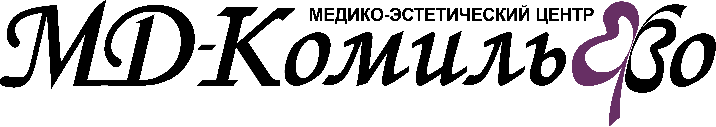 Общество с ограниченной ответственностью«Медико-эстетический центр «Комильфо»»Юр.адрес: 398002, Россия, Липецкая область, г. Липецк, ул. Гагарина, д.45А, 5 этаж, помещение 3.Факт.адрес: 398002, Россия, Липецкая область, г. Липецк, ул. Гагарина, д.45А, 5 этаж, помещение 3.ИНН/КПП  4826067133/482601001      ОГРН  1094823003956БИК       042007738   ВТБ 24 (ПАО) филиал 3652 г.ВоронежКор.счет:   30101810100000000738Расч.счет:  40702810910510004015ПРАВИЛА ПоДГОТОВКИ к ДиАГностическим ИССледованиямООО «Медико-эстетический центр «Комильфо»» в рамках осуществления медицинской деятельности проводит следующие диагностические исследования:Анализы крови.- необходимая подготовка, для получения образца крови, наиболее полно      отражающего состояние пациента:1.  По возможности, рекомендуется сдавать кровь утром, в период с 8 до 11 часов, натощак (не менее 8 часов и не более 14 часов голода, питье – вода в обычном режиме), накануне следует избегать существенных пищевых перегрузок, т.е. не переедать. Важно учитывать, что строго натощак, после 12 - 14 часового голодания, следует сдавать кровь для определения параметров липидного профиля (холестерол, липопротеиды высокой и низкой плотности, триглицериды и др.); глюкозотолерантный тест выполняется также утром натощак после не менее 12-ти, но не более 16-ти часов голодания.2. Если вы принимаете какие-то лекарственные препараты, следует проконсультироваться с врачом по поводу целесообразности проведения исследования на фоне их приема или возможности отмены приема препарата перед исследованием (длительность отмены определяется периодом выведения препарата из крови).3.  Требуется исключить прием алкоголя накануне исследования, а еще лучше отказаться от него в течение недели.4.  Курение, никотин и другие составляющие сигарет, папирос и табака могут оказать влияние на результаты, поэтому следует не курить минимально в течение 1 часа до исследования.5.  Исключить физические и эмоциональные стрессы накануне исследования.6.  После прихода в лабораторию целесообразно отдохнуть (лучше - посидеть) 10-20 минут перед взятием проб крови.7.  Нежелательно сдавать кровь для лабораторного исследования вскоре после физиотерапевтических процедур, инструментального обследования и других медицинских процедур. После некоторых медицинских процедур (например, взятия биопсии предстательной железы перед исследованием ПСА) следует отложить лабораторное обследование на несколько дней.8. При контроле лабораторных показателей в динамике рекомендуется проводить повторные исследования в одинаковых условиях: в одной лаборатории, сдавать кровь в одинаковое время суток и пр. В ряде случаев необходима специфическая подготовка, например - тесты на инфекции, экстренные исследования желательно проводить натощак (4 - 6 часов голодовой паузы) Так что если ваш лечащий врач рекомендовал сдать какие-либо анализы, ОБЯЗАТЕЛЬНО уточните, какие ваши действия должны предшествовать этому мероприятию. 